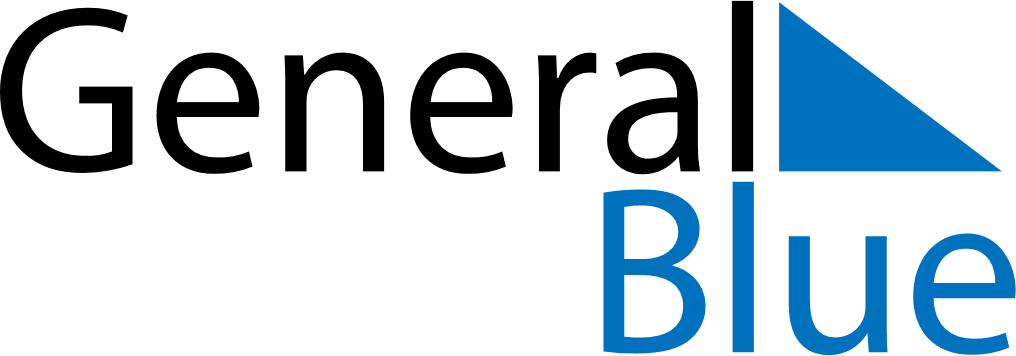 February 2024February 2024February 2024February 2024February 2024February 2024Bin Yauri, Kebbi, NigeriaBin Yauri, Kebbi, NigeriaBin Yauri, Kebbi, NigeriaBin Yauri, Kebbi, NigeriaBin Yauri, Kebbi, NigeriaBin Yauri, Kebbi, NigeriaSunday Monday Tuesday Wednesday Thursday Friday Saturday 1 2 3 Sunrise: 7:04 AM Sunset: 6:44 PM Daylight: 11 hours and 39 minutes. Sunrise: 7:04 AM Sunset: 6:44 PM Daylight: 11 hours and 40 minutes. Sunrise: 7:04 AM Sunset: 6:44 PM Daylight: 11 hours and 40 minutes. 4 5 6 7 8 9 10 Sunrise: 7:03 AM Sunset: 6:45 PM Daylight: 11 hours and 41 minutes. Sunrise: 7:03 AM Sunset: 6:45 PM Daylight: 11 hours and 41 minutes. Sunrise: 7:03 AM Sunset: 6:45 PM Daylight: 11 hours and 42 minutes. Sunrise: 7:03 AM Sunset: 6:46 PM Daylight: 11 hours and 42 minutes. Sunrise: 7:03 AM Sunset: 6:46 PM Daylight: 11 hours and 43 minutes. Sunrise: 7:03 AM Sunset: 6:46 PM Daylight: 11 hours and 43 minutes. Sunrise: 7:02 AM Sunset: 6:47 PM Daylight: 11 hours and 44 minutes. 11 12 13 14 15 16 17 Sunrise: 7:02 AM Sunset: 6:47 PM Daylight: 11 hours and 44 minutes. Sunrise: 7:02 AM Sunset: 6:47 PM Daylight: 11 hours and 45 minutes. Sunrise: 7:02 AM Sunset: 6:47 PM Daylight: 11 hours and 45 minutes. Sunrise: 7:01 AM Sunset: 6:48 PM Daylight: 11 hours and 46 minutes. Sunrise: 7:01 AM Sunset: 6:48 PM Daylight: 11 hours and 46 minutes. Sunrise: 7:01 AM Sunset: 6:48 PM Daylight: 11 hours and 47 minutes. Sunrise: 7:00 AM Sunset: 6:48 PM Daylight: 11 hours and 48 minutes. 18 19 20 21 22 23 24 Sunrise: 7:00 AM Sunset: 6:49 PM Daylight: 11 hours and 48 minutes. Sunrise: 7:00 AM Sunset: 6:49 PM Daylight: 11 hours and 49 minutes. Sunrise: 6:59 AM Sunset: 6:49 PM Daylight: 11 hours and 49 minutes. Sunrise: 6:59 AM Sunset: 6:49 PM Daylight: 11 hours and 50 minutes. Sunrise: 6:58 AM Sunset: 6:49 PM Daylight: 11 hours and 50 minutes. Sunrise: 6:58 AM Sunset: 6:49 PM Daylight: 11 hours and 51 minutes. Sunrise: 6:58 AM Sunset: 6:50 PM Daylight: 11 hours and 51 minutes. 25 26 27 28 29 Sunrise: 6:57 AM Sunset: 6:50 PM Daylight: 11 hours and 52 minutes. Sunrise: 6:57 AM Sunset: 6:50 PM Daylight: 11 hours and 53 minutes. Sunrise: 6:56 AM Sunset: 6:50 PM Daylight: 11 hours and 53 minutes. Sunrise: 6:56 AM Sunset: 6:50 PM Daylight: 11 hours and 54 minutes. Sunrise: 6:55 AM Sunset: 6:50 PM Daylight: 11 hours and 54 minutes. 